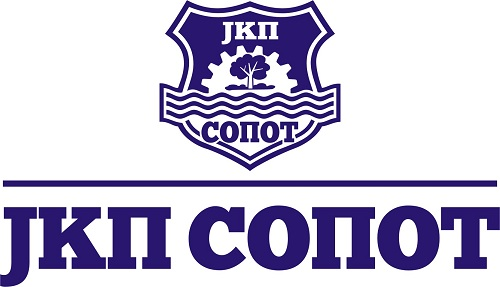 КОНКУРСНA ДОКУМЕНТАЦИЈAЈАВНА НАБАВКА ДОБАРАГрађевинска машина - БагерБрој: 1.1.13. -15/2018Мај, 2018. годинеНа основу чл. 32. и 61. Закона о јавним набавкама („Сл. гласник РС” бр. 124/2012,14/2015,68/2015 у даљем тексту: Закон), чл. 2. Правилника о обавезним елементима конкурсне документације у поступцима јавних набавки и начину доказивања испуњености услова („Сл. гласник РС” бр. 29/2013), Одлуке о покретању поступка јавне набавке број 1.1.13. -15/2018 од 01.05.2018.године и Решења о образовању комисије за јавну набавку 1.1.13. -15/2018  од 01.05.2018..године. године, припремљена је:КОНКУРСНА ДОКУМЕНТАЦИЈАу отвореном поступку за јавну набавку добара-Багер, ЈН бр.  1.1.13. – 15/2018 Конкурсна документација садржи: I   ОПШТИ ПОДАЦИ О ЈАВНОЈ НАБАВЦИ 1. Подаци о наручиоцуНаручилац: Ј.К.П. СОПОТ Адреса: Кнеза Милоша 45 а,11450 Сопот2. Врста поступка јавне набавкеПредметна јавна набавка се спроводи у отвореном поступку, у складу са Законом и подзаконским актима којима се уређују јавне набавке.3. Предмет јавне набавкеПредмет јавне набавке бр. 1.1.13. -15/2018 су добра-Багер.4. Циљ поступкаНабавка багера се спроводи како би се реализовао Програм пословања предузећа за 2018. годину.5. Контакт (лице или служба) Особа за контакт: Ивана Недељковић , тел: 011/8251-212.Е - mail адреса и број факса: ivana.jkpsopot@outlook.com  , факс 011/8251-248II  ПОДАЦИ О ПРЕДМЕТУ ЈАВНЕ НАБАВКЕ1. Предмет јавне набавкеПредмет јавне набавке бр.1.1.14. -15/2018 су добра –  нова машина: Багер. Ознака и назив из општег речника набавки: 43300000 – грађевинске машине и опрема.III  ВРСТА, ТЕХНИЧКЕ КАРАКТЕРИСТИКЕ, КВАЛИТЕТ, КОЛИЧИНА И ОПИС ДОБАРА, НАЧИН СПРОВОЂЕЊА КОНТРОЛЕ И ОБЕЗБЕЂИВАЊА ГАРАНЦИЈЕ КВАЛИТЕТА, РОК ИЗВРШЕЊА, МЕСТО ИЗВРШЕЊА ИЛИ ИСПОРУКЕ ДОБАРА,ЕВЕНТУАЛНЕ ДОДАТНЕ УСЛУГЕ Јавна набавка се спроводи како би се обезбедила набавка једне нове грађевинске машине - Багер,  произведен у години кад се спроводи тендер - 2018. године, са следећим техничким карактеристикама: Габарити багерарадна тежина : 16.000kg -17.000kgМотор снага мотора по стандарду  ISO 9249: 105 kW – 115 kW  Тип мотора: дизел, 4 – цилиндрични , водено хлађенПроток радне пумпе : 250 L/min минимумРадни притисак: 350 bar минимумЗвучна изолованост кабине: 71db максимумДубина копања: 5m минимумХоризонтални дохват: 8.5m минимумЕколошки стандард издувних гасова: Stage IV /Tier 4fКапацитет кашике са зубима за копање за специфичну тежину материјала 1.8t/m3 :  0.7 m3 минимумКапацитет хидрауличног система машине : 300 l минимумОбртни моменат на обртном венцу ( горњег строја ): 50 kN минимумВучна сила машине ( доњег строја ) : 90 kN минимумКапацитет резервоара за гориво: 250l минимумВисина машине од тла до врха кабине: 3200mm максимумТранспортна ширина машине: 2550 mm максимумТранспортна дужнина машине: 8100 mm максимумКлиренс: 350 mm минимумСиле копања руке: 65 kN минимумСила одламња цилиндар кашике-кашика; 85 kN минимумГуме: дупле 10.00 – 22Аутоматски контролисана климаROPS заштита кабинеСтабилизатори напред, даска позадиАутоматска кочница при копању машинеНапон електронског система 24 VРадиоХидраулична брза спојкаХидрауличне инсталације за рад са чекићем маказама и ротирајућим алатимаКашика са зубима , 1000-1100mm минималног капацитета 0.65m3 за хидрауличну спојку Кашика са зубима , 600-700 mm, минималног капацитета 0.36 m3 за хидрауличну спојкуКашика са зубима, 400-500 mm, минималног капацитета 0.24 m3 за хидрауличну спојкуКашика са равном ивицом, 2000-2200 mm, минималног капацитета 0.65 m3 за хидрауличну брзу спојкуАутоматски централни систем за подмазивање горњег строја машинеСистем за даљинско праћење  оперативних података машине и геолокацијеСистем упозоравања у случају преоптерећења Дијаграм оптерећењаЗадња камераБочна камераСви точкови управљивиПредња радна светла на кабини, 2 ком, халогена2 радна светла на руци, халогенаДводелна, хидрауличка подесива рукаСтрела са брзом спојкомПонуђач је у обавези да уз понуду достави оверену и потписану техничку спецификацију којом доказује да машина задовољава тражене техничке карактеристике. IV   УСЛОВИ ЗА УЧЕШЋЕ У ПОСТУПКУ ЈАВНЕ НАБАВКЕ ИЗ ЧЛ. 75. И 76. ЗАКОНА И УПУТСТВО КАКО СЕ ДОКАЗУЈЕ ИСПУЊЕНОСТ ТИХ УСЛОВАУСЛОВИ ЗА УЧЕШЋЕ У ПОСТУПКУ ЈАВНЕ НАБАВКЕ ИЗ ЧЛ. 75. И 76. ЗАКОНАПраво на учешће у поступку предметне јавне набавке има понуђач који испуњава обавезне услове за учешће у поступку јавне набавке дефинисане чл. 75. Закона, и то:Да је регистрован код надлежног органа, односно уписан у одговарајући регистар (чл. 75. ст. 1. тач. 1) Закона);Да он и његов законски заступник није осуђиван за неко од кривичних дела као члан организоване криминалне групе, да није осуђиван за кривична дела против привреде, кривична дела против животне средине, кривично дело примања или давања мита, кривично дело преваре (чл. 75. ст. 1. тач. 2) Закона);Да је измирио доспеле порезе, доприносе и друге јавне дажбине у складу са прописима Републике Србије или стране државе када има седиште на њеној територији (чл. 75. ст. 1. тач. 4) Закона);Понуђач је дужан да при састављању понуде изричито наведе да је поштовао обавезе које произлазе из важећих прописа о заштити на раду, запошљавању и условима рада, заштити животне средине, као и да гарантује нема забрану обављања делатности која је на снази у време подношења понуде. (чл. 75. ст. 2. Закона).Понуђач који учествује у поступку предметне јавне набавке, мора испунити додатне услове за учешће у поступку јавне набавке,  дефинисане чл. 76. Закона, и то:Финансијски капацитет: понуђач мора имати довољан финансијски капацитет, под довољним финансијким капацитетом Наручилац подразумева да Понуђач у претоднa три обрачунска периода  има минимални промет од 39.000.000,00 дин  годишње и нема иксказаних губитака у пословању што доказује:	Извештајем о рачуноводственом и финансијком стању  - Биланс успеха и Биланс стања , односно извештај овлашћеног ревизора.2)Пословни капацитет– Потврду-изјаву издату од стране произвођача да је са понуђачем у партнерском односу и да је овлашћени дистрибутер и сервисер понуђених машина, овај доказ не може бити старији од дана објављивања јавног позива. - важећим сертификатом ISO 9001 издатим од стране сертификационе куће. 3)Понуђач је дужан да достави оригиналну брошуру од произвођача машине.	Уколико понуђач подноси понуду са подизвођачем, у складу са чланом 80. Закона, подизвођач мора да испуњава обавезне услове из члана 75. став 1. тач. 1) до 4) Закона, а додатне услове испуњавају заједно. Уколико понуду подноси група понуђача, сваки понуђач из групе понуђача, мора да испуни обавезне услове из члана 75. став 1. тач. 1) до 4) Закона, а додатне услове испуњавају заједно. УПУТСТВО КАКО СЕ ДОКАЗУЈЕ ИСПУЊЕНОСТ УСЛОВА	Испуњеност обавезних услова за учешће у поступку предметне јавне набавке, понуђач доказује достављањем следећих доказа:Услов из чл. 75. ст. 1. тач. 1) Закона - Доказ: Извод из регистра Агенције за привредне регистре, односно извод из регистра надлежног Привредног суда:Услов из чл. 75. ст. 1. тач. 2) Закона - Доказ: Правна лица: 1) Извод из казнене евиденције, односно уверењe основног суда на чијем подручју се налази седиште домаћег правног лица, односно седиште представништва или огранка страног правног лица, којим се потврђује да правно лице није осуђивано за кривична дела против привреде, кривична дела против животне средине, кривично дело примања или давања мита, кривично дело преваре; 2) Извод из казнене евиденције Посебног одељења за организовани криминал Вишег суда у Београду, којим се потврђује да правно лице није осуђивано за неко од кривичних дела организованог криминала; 3) Извод из казнене евиденције, односно уверење надлежне полицијске управе МУП-а, којим се потврђује да законски заступник понуђача није осуђиван за кривична дела против привреде, кривична дела против животне средине, кривично дело примања или давања мита, кривично дело преваре и неко од кривичних дела организованог криминала (захтев се може поднети према месту рођења или према месту пребивалишта законског заступника). Уколико понуђач има више законских заступника дужан је да достави доказ за сваког од њих.  Предузетници и физичка лица: Извод из казнене евиденције, односно уверење надлежне полицијске управе МУП-а, којим се потврђује да није осуђиван за неко од кривичних дела као члан организоване криминалне групе, да није осуђиван за кривична дела против привреде, кривична дела против животне средине, кривично дело примања или давања мита, кривично дело преваре (захтев се може поднети према месту рођења или према месту пребивалишта).Доказ не може бити старији од два месеца пре отварања понуда; Услов из чл. 75. ст. 1. тач. 4) Закона - Доказ: Уверење Пореске управе Министарства финансија и привреде да је измирио доспеле порезе и доприносе и уверење надлежне управе локалне самоуправе да је измирио обавезе по основу изворних локалних јавних прихода или потврду Агенције за приватизацију да се понуђач налази у поступку приватизације. Доказ не може бити старији од два месеца пре отварања понуда;Услов из члана чл. 75. ст. 2.  - Доказ: Потписан о оверен Oбразац изјаве (Образац изјаве, дат је у поглављу XI). Изјава мора да буде потписана од стране овлашћеног лица понуђача и оверена печатом. Уколико понуду подноси група понуђача, Изјава мора бити потписана од стране овлашћеног лица сваког понуђача из групе понуђача и оверена печатом. 		НАПОМЕНА: у складу са чл. 79. ЗЈН. понуђач није дужан да достави доказе који су јавно доступни на интернет страници надлежног органа и то доказе из члана 75. став 1. тач. 1) до 4) Закона као и доказе који се односе на пословни приход уколико су такви докази јавно доступни, али је обавезан да наведе у својој понуди интернет страницу на којој су тражени подаци јавно доступни и то у обрасцу изјаве о доказима који су јавно доступни на страни 28. конкурсне документације.Уколико понуду подноси група понуђача понуђач је дужан да за  сваког члана групе достави наведене доказе да испуњава услове из члана 75. став 1. тач. 1) до тач.4. Закона.  Додатне услове група понуђача испуњава заједно.Уколико понуђач подноси понуду са подизвођачем, понуђач је дужан да за подизвођача достави доказе да испуњава услове из члана 75. став 1. тач. 1) до тач.4) Закона.  Додатне услове испуњавају заједно.	Наведене доказе о испуњености услова понуђач може доставити у виду неоверених копија, а наручилац може пре доношења одлуке о додели уговора да тражи од понуђача, чија је понуда на основу извештаја за јавну набавку оцењена као најповољнија, да достави на увид оригинал или оверену копију свих или појединих доказа.	Ако понуђач у остављеном, примереном року који не може бити краћи од пет дана, не достави на увид оригинал или оверену копију тражених доказа, наручилац ће његову понуду одбити као неприхватљиву.	Наручилац неће одбити понуду као неприхватљиву, уколико не садржи доказ одређен конкурсном документацијом, ако понуђач наведе у понуди интернет страницу на којој су подаци који су тражени у оквиру услова јавно доступни.Уколико је доказ о испуњености услова електронски документ, понуђач доставља копију електронског документа у писаном облику, у складу са законом којим се уређује електронски документ, осим уколико подноси електронску понуду када се доказ доставља у изворном електронском облику.	Ако се у држави у којој понуђач има седиште не издају тражени докази, понуђач може, уместо доказа, приложити своју писану изјаву, дату под кривичном и материјалном одговорношћу оверену пред судским или управним органом, јавним бележником или другим надлежним органом те државе.	Ако понуђач има седиште у другој држави, наручилац може да провери да ли су документи којима понуђач доказује испуњеност тражених услова издати од стране надлежних органа те државе.	Понуђач је дужан да без одлагања писмено обавести наручиоца о било којој промени у вези са испуњеношћу услова из поступка јавне набавке, која наступи до доношења одлуке, односно закључења уговора, односно током важења уговора о јавној набавци и да је документује на прописани начин.V  УПУТСТВО ПОНУЂАЧИМА КАКО ДА САЧИНЕ ПОНУДУ1. ПОДАЦИ О ЈЕЗИКУ НА КОЈЕМ ПОНУДА МОРА ДА БУДЕ САСТАВЉЕНАПонуђач подноси понуду на српском језику.2. НАЧИН НА КОЈИ ПОНУДА МОРА ДА БУДЕ САЧИЊЕНАПонуђач понуду подноси непосредно или путем поште у затвореној коверти или кутији, затворену на начин да се приликом отварања понуда може са сигурношћу утврдити да се први пут отвара. На полеђини коверте или на кутији навести назив и адресу понуђача. У случају да понуду подноси група понуђача, на коверти је потребно назначити да се ради о групи понуђача и навести називе и адресу свих учесника у заједничкој понуди.Понуду доставити на адресу: Ј.К.П. Сопот, ул. Кнеза Милоша бр. 45а, 11450 Сопот,  са назнаком: ,,Понуда за јавну набавку добара-грађевинска машина ( багер), број: 1.1.13. -15/2018 - НЕ ОТВАРАТИ”. Рок за подношења понуда је 30 дана од дана објављивања Јавног позива и Конкурсне документације на Порталу јавних набавки.Понуда се сматра благовременом уколико је примљена од стране наручиоца до     .11.06.2018.  до 12 . часова.Наручилац ће, по пријему одређене понуде, на коверти, односно кутији у којој се понуда налази, обележити време пријема и евидентирати број и датум понуде према редоследу приспећа. Уколико је понуда достављена непосредно наручилац ће понуђачу предати потврду пријема понуде. У потврди о пријему наручилац ће навести датум и сат пријема понуде. Понуда коју наручилац није примио у року одређеном за подношење понуда, односно која је примљена по истеку дана и сата до којег се могу понуде подносити, сматраће се неблаговременом.Јавно отварање понуда обавиће се 30 минута након истека рока за подношење понуда, тј. 11.06.2018. дуж године у 12.30 часова у згради Ј.К.П. Сопот, ул. Кнеза Милоша бр. 45а, 11450 Сопот. 4.  ПОНУДА СА ВАРИЈАНТАМАПодношење понуде са варијантама није дозвољено.5. НАЧИН ИЗМЕНЕ, ДОПУНЕ И ОПОЗИВА ПОНУДЕУ року за подношење понуде понуђач може да измени, допуни или опозове своју понуду на начин који је одређен за подношење понуде.Понуђач је дужан да јасно назначи који део понуде мења односно која документа накнадно доставља. Измену, допуну или опозив понуде треба доставити на адресу: Ј.К.П. Сопот, ул. Кнеза Милоша бр. 45а, 11450 Сопот, са назнаком:„Измена понуде за јавну набавку добара- грађевинска машина ( багер), број: : 1.1.13. -15/2018 - НЕ ОТВАРАТИ”. или„Допуна понуде за јавну набавку добара- грађевинска машина ( багер), број: : 1.1.13. -15/2018 НЕ ОТВАРАТИ”. или„Опозив понуде за јавну набавку добара- грађевинска машина ( багер), број: : 1.1.13. -15/2018 - НЕ ОТВАРАТИ”. или „Измена и допуна понуде за јавну набавку добара- грађевинска машина ( багер), број: : 1.1.13. -15/2018 - НЕ ОТВАРАТИ”. На полеђини коверте или на кутији навести назив и адресу понуђача. У случају да понуду подноси група понуђача, на коверти је потребно назначити да се ради о групи понуђача и навести називе и адресу свих учесника у заједничкој понуди.По истеку рока за подношење понуда понуђач не може да повуче нити да мења своју понуду.6. УЧЕСТВОВАЊЕ У ЗАЈЕДНИЧКОЈ ПОНУДИ ИЛИ КАО ПОДИЗВОЂАЧ Понуђач може да поднесе само једну понуду. Понуђач који је самостално поднео понуду не може истовремено да учествује у заједничкој понуди или као подизвођач, нити исто лице може учествовати у више заједничких понуда.У Обрасцу понуде (поглавље VI), понуђач наводи на који начин подноси понуду, односно да ли подноси понуду самостално, или као заједничку понуду, или подноси понуду са подизвођачем.7. ПОНУДА СА ПОДИЗВОЂАЧЕМУколико понуђач подноси понуду са подизвођачем дужан је да у Обрасцу понуде (поглавље VI) наведе да понуду подноси са подизвођачем, проценат укупне вредности набавке који ће поверити подизвођачу,  а који не може бити већи од 50%, као и део предмета набавке који ће извршити преко подизвођача. Понуђач у Обрасцу понуде наводи назив и седиште подизвођача, уколико ће делимично извршење набавке поверити подизвођачу. Уколико уговор о јавној набавци буде закључен између наручиоца и понуђача који подноси понуду са подизвођачем, тај подизвођач ће бити наведен и у уговору о јавној набавци. Понуђач је дужан да за подизвођаче достави доказе о испуњености услова који су наведени у поглављу IV конкурсне документације, у складу са Упутством како се доказује испуњеност услова.Понуђач у потпуности одговара наручиоцу за извршење обавеза из поступка јавне набавке, односно извршење уговорних обавеза, без обзира на број подизвођача. Понуђач је дужан да наручиоцу, на његов захтев, омогући приступ код подизвођача, ради утврђивања испуњености тражених услова.8. ЗАЈЕДНИЧКА ПОНУДАПонуду може поднети група понуђача.Уколико понуду подноси група понуђача, саставни део заједничке понуде мора бити споразум којим се понуђачи из групе међусобно и према наручиоцу обавезују на извршење јавне набавке, а који обавезно садржи податке из члана 81. ст. 4. тач. 1) до 6) Закона и то податке о: члану групе који ће бити носилац посла, односно који ће поднети понуду и који ће заступати групу понуђача пред наручиоцем, обавезама сваког од понуђача из групе понуђача за извршење уговора.Група понуђача је дужна да достави све доказе о испуњености услова који су наведени у поглављу IV конкурсне документације, у складу са Упутством како се доказује испуњеност услова.Понуђачи из групе понуђача одговарају неограничено солидарно према наручиоцу. Споразум о извршењу јавне набавке за заједничку понуду налази се на страни __ Конкурсне документације.Задруга може поднети понуду самостално, у своје име, а за рачун задругара или заједничку понуду у име задругара.Ако задруга подноси понуду у своје име за обавезе из поступка јавне набавке и уговора о јавној набавци одговара задруга и задругари у складу са законом.Ако задруга подноси заједничку понуду у име задругара за обавезе из поступка јавне набавке и уговора о јавној набавци неограничено солидарно одговарају задругари.9. НАЧИН И УСЛОВИ ПЛАЋАЊА, ГАРАНТНИ РОК, КАО И ДРУГЕ ОКОЛНОСТИ ОД КОЈИХ ЗАВИСИ ПРИХВАТЉИВОСТ  ПОНУДЕ9.1. Захтеви у погледу начина, рока и услова плаћања.У законском року до 45 дана [у складу са Законом о роковима измирења новчаних обавеза у комерцијалним трансакцијама („Сл. гласник РС” бр. 119/2012,68/2015 и 113/2017)], од дана пријема рачуна, на основу документа који испоставља понуђач, а којим је потврђена испорука машине.Плаћање се врши уплатом на рачун понуђача.9.2. Захтеви у погледу гарантног рокаГаранција за испоручену машину 5 година или 5000 радних сати на целу машину шта пре истекне.9.3. Захтев у погледу рока (испоруке добара)Рок испоруке не може бити дужи од 45 дана од дана закључења уговора.Место испоруке : седиште Наручиоца у Сопоту.9.4. Захтев у погледу рока важења понудеРок важења понуде не може бити краћи од 30 дана од дана отварања понуда.У случају истека рока важења понуде, наручилац је дужан да у писаном облику затражи од понуђача продужење рока важења понуде.Понуђач који прихвати захтев за продужење рока важења понуде на може мењати понуду.10. ВАЛУТА И НАЧИН НА КОЈИ МОРА ДА БУДЕ НАВЕДЕНА И ИЗРАЖЕНА ЦЕНА У ПОНУДИЦена мора бити исказана у динарима, са и без пореза на додату вредност, са урачунатим свим трошковима које понуђач има у реализацији предметне јавне набавке, с тим да ће се за оцену понуде узимати у обзир цена без пореза на додату вредност. У цену су урачунати сви трошкови понуђача.  Ако је у понуди исказана неуобичајено ниска цена, наручилац ће поступити у складу са чланом 92. Закона.11. ПОДАЦИ О ДРЖАВНОМ ОРГАНУ ИЛИ ОРГАНИЗАЦИЈИ, ОДНОСНО ОРГАНУ ИЛИ СЛУЖБИ ТЕРИТОРИЈАЛНЕ АУТОНОМИЈЕ  ИЛИ ЛОКАЛНЕ САМОУПРАВЕ ГДЕ СЕ МОГУ БЛАГОВРЕМЕНО ДОБИТИ ИСПРАВНИ ПОДАЦИ О ПОРЕСКИМ ОБАВЕЗАМА, ЗАШТИТИ ЖИВОТНЕ СРЕДИНЕ, ЗАШТИТИ ПРИ ЗАПОШЉАВАЊУ, УСЛОВИМА РАДА И СЛ., А КОЈИ СУ ВЕЗАНИ ЗА ИЗВРШЕЊЕ УГОВОРА О ЈАВНОЈ НАБАВЦИ Подаци о пореским обавезама се могу добити у Пореској управи, Министарство финансија, Београд, Саве Машковића 3-5, www.poreskauprava.gov.rsподаци о заштити животне средине могу добити у Агенцији за заштиту животне средине, Београд, Руже Јовановић 27а, www.sepa.gov.rs и у Министарству енергетике, развоја и заштите животне средине, Београд, Немањина 22-26, www.merz.gov.rsподаци о заштити при запошљавању и условима рада се могу добити у Министарству рада, запошљаванја и социјалне политике, Београд, Немањина 11, www.minrzs.gov.rs12. ПОДАЦИ О ВРСТИ, САДРЖИНИ, НАЧИНУ ПОДНОШЕЊА, ВИСИНИ И РОКОВИМА ОБЕЗБЕЂЕЊА ИСПУЊЕЊА ОБАВЕЗА ПОНУЂАЧА       	1. Понуђач је дужан да уз понуду преда наручиоцу банкарску гаранцију за озбиљност понуде, која ће бити са клаузулама: безусловна и платива на први позив. Банкарска гаранција за озбиљност понуде се издаје у висини 10% од укупне вредности уговора, без ПДВ-a . Рок важења банкарске гаранције не може бити краћи од рока важења понуде. Наручилац ће уновчити банкарску гаранцију за озбиљност понуде у случају да понуђач :1. одустане од понуде или измени своју понуду у периоду важења понуде2. одбије да достави тражено изјашњење своје понуде3. одбије да изврши дозвољену исправку рачунске грешке у понуди.	Такође, наручилац ће уновчити банкарску гаранцију за озбиљност понуде у случају да изабрани понуђач :1. одустане од иницијално датих услова и прихваћених обавеза у понуди2. одбије да потпише уговор.Понуђач може поднети гаранцију стране банке само ако је тој банци додељен кредитни рејтинг коме одговара најмање ниво кредитног квалитета 3 (инвестициони ранг). 13. ЗАШТИТА ПОВЕРЉИВОСТИ ПОДАТАКА КОЈЕ НАРУЧИЛАЦ СТАВЉА ПОНУЂАЧИМА НА РАСПОЛАГАЊЕ, УКЉУЧУЈУЋИ И ЊИХОВЕ ПОДИЗВОЂАЧЕ Предметна набавка не садржи поверљиве информације које наручилац ставља на располагање.14. ДОДАТНЕ ИНФОРМАЦИЈЕ ИЛИ ПОЈАШЊЕЊА У ВЕЗИ СА ПРИПРЕМАЊЕМ ПОНУДЕЗаинтересовано лице може, у писаном облику [путем поште на адресу наручиоца, електронске поште на e-mail ivana.jkpsopot@outlook.com или факсом на број 011/8251-248] тражити од наручиоца додатне информације или појашњења у вези са припремањем понуде, најкасније 5 дана пре истека рока за подношење понуде. Наручилац ће заинтересованом лицу у року од 3 (три) дана од дана пријема захтева за додатним информацијама или појашњењима конкурсне документације, одговор доставити у писаном облику и истовремено ће ту информацију објавити на Порталу јавних набавки. Додатне информације или појашњења упућују се са напоменом Захтев за додатним информацијама или појашњењима конкурсне документације за јавну набавку грађевинские машине - багер, бр.  1.1.13. -15/2018 “.Ако наручилац измени или допуни конкурсну документацију 8 или мање дана пре истека рока за подношење понуда, дужан је да продужи рок за подношење понуда и објави обавештење о продужењу рока за подношење понуда. По истеку рока предвиђеног за подношење понуда наручилац не може да мења нити да допуњује конкурсну документацију. Тражење додатних информација или појашњења у вези са припремањем понуде телефоном није дозвољено. Комуникација у поступку јавне набавке врши се искључиво на начин одређен чланом 20. Закона.15. ДОДАТНА ОБЈАШЊЕЊА ОД ПОНУЂАЧА ПОСЛЕ ОТВАРАЊА ПОНУДА И КОНТРОЛА КОД ПОНУЂАЧА ОДНОСНО ЊЕГОВОГ ПОДИЗВОЂАЧА После отварања понуда наручилац може приликом стручне оцене понуда да у писаном облику захтева од понуђача додатна објашњења која ће му помоћи при прегледу, вредновању и упоређивању понуда, а може да врши контролу (увид) код понуђача, односно његовог подизвођача (члан 93. Закона). 		Уколико наручилац оцени да су потребна додатна објашњења или је потребно извршити контролу (увид) код понуђача, односно његовог подизвођача, наручилац ће понуђачу оставити примерени рок да поступи по позиву наручиоца, односно да омогући наручиоцу контролу (увид) код понуђача, као и код његовог подизвођача. 		Наручилац може уз сагласност понуђача да изврши исправке рачунских грешака уочених приликом разматрања понуде по окончаном поступку отварања. 		У случају разлике између јединичне и укупне цене, меродавна је јединична цена.Ако се понуђач не сагласи са исправком рачунских грешака, наручилац ће његову понуду одбити као неприхватљиву. 16. ДОДАТНО ОБЕЗБЕЂЕЊЕ ИСПУЊЕЊА УГОВОРНИХ ОБАВЕЗА ПОНУЂАЧА КОЈИ СЕ НАЛАЗЕ НА СПИСКУ НЕГАТИВНИХ РЕФЕРЕНЦИПонуђач који се налази на списку негативних референци који води Управа за јавне набавке, у складу са чланом 83. Закона, а који има негативну референцу за предмет набавке који није истоврстан предмету ове јавне набавке, а уколико таквом понуђачу буде додељен уговор, дужан је да у тренутку закључења уговора преда наручиоцу банкарску гаранцију за добро извршење посла, која ће бити са клаузулама: безусловна и платива на први позив. Банкарска гаранција за добро извршење посла издаје се у висини од 15%,  (уместо 10% из тачке 12. Упутства понуђачима како да сачине понуду) од укупне вредности уговора без ПДВ-а, са роком важности који је 30 (тридесет) дана дужи од истека рока за коначно извршење посла. Ако се за време трајања уговора промене рокови за извршење уговорне обавезе, важност банкарске гаранције за добро извршење посла мора да се продужи.17. ВРСТА КРИТЕРИЈУМА ЗА ДОДЕЛУ УГОВОРА, ЕЛЕМЕНТИ КРИТЕРИЈУМА НА ОСНОВУ КОЈИХ СЕ ДОДЕЉУЈЕ УГОВОР И МЕТОДОЛОГИЈА ЗА ДОДЕЛУ ПОНДЕРА ЗА СВАКИ ЕЛЕМЕНТ КРИТЕРИЈУМАНаручилац ће као критеријум за доделу Уговора применити економски најповољнију понуду,  и то на основу два елемента критеријума: 1. Понуђена цена (најнижа понуђена цена без ПДВ- а. ) и 2. Постпродајно сервисирање и техничка помоћ ( број сервисних екипа: сервисну екипу чине један сервисер и једно сервисно возило).Методологија доделе пондера је следећа:Понуда са најнижом понуђеном ценом добија максимални број пондера од 80 пондера. Свака следећа понуда добија број пондера применом следеће формуле: најнижа понуђена цена*максималан бр. пондера/цена из понуде која се рангира.Понуда са највећим бројем сервисних екипа добија максималан број пондера од 20 пондера. Свака следећа понуда добија број пондера применом следеће формуле:понуђени број сервисних екипа из понуде која се рангира*максималан број пондера/ највећи понуђени број сервисних екипа.Напомена: Понуђач је у обавези да достави доказ за наведени критеријум тако што ће доставити списак сервисног особља на меморандуму предузећа са фотокопијама М образаца, као и фотокопије важећих саобраћајних дозвола сервисних возила. 18. ЕЛЕМЕНТИ КРИТЕРИЈУМА НА ОСНОВУ КОЈИХ ЋЕ НАРУЧИЛАЦ ИЗВРШИТИ ДОДЕЛУ УГОВОРА У СИТУАЦИЈИ КАДА ПОСТОЈЕ ДВЕ ИЛИ ВИШЕ ПОНУДА СА ЈЕДНАКИМ БРОЈЕМ ПОНДЕРА ИЛИ ИСТОМ ПОНУЂЕНОМ ЦЕНОМ Уколико две или више понуда имају исти број пондера, као најповољнија биће изабрана понуда оног понуђача који је понудио краћи рок испоруке предмета јавне набавке.19. ПОШТОВАЊЕ ОБАВЕЗА КОЈЕ ПРОИЗИЛАЗЕ ИЗ ВАЖЕЋИХ ПРОПИСА Понуђач је дужан да у оквиру своје понуде достави изјаву дату под кривичном и материјалном одговорношћу да је поштовао све обавезе које произилазе из важећих прописа о заштити на раду, запошљавању и условима рада, заштити животне средине, као и да гарантује да нема забрану обављања делатности која је на снази у време подношења понуде  (Образац изјаве, дат је у поглављу XI конкурсне документације).20. КОРИШЋЕЊЕ ПАТЕНТА И ОДГОВОРНОСТ ЗА ПОВРЕДУ ЗАШТИЋЕНИХ ПРАВА ИНТЕЛЕКТУАЛНЕ СВОЈИНЕ ТРЕЋИХ ЛИЦАНакнаду за коришћење патената, као и одговорност за повреду заштићених права интелектуалне својине трећих лица сноси понуђач.21. НАЧИН И РОК ЗА ПОДНОШЕЊЕ ЗАХТЕВА ЗА ЗАШТИТУ ПРАВА ПОНУЂАЧА Захтев за заштиту права може да поднесе понуђач, односно свако заинтересовано лице, или пословно удружење у њихово име. Захтев за заштиту права подноси се Републичкој комисији, а предаје наручиоцу. Примерак захтева за заштиту права подносилац истовремено доставља Републичкој комисији. Захтев за заштиту права се доставља непосредно, електронском поштом на e-mai ivana.jkpsopot@outlook.com  или факсом на број 011/8251-248 или препорученом пошиљком са повратницом. Захтев за заштиту права се може поднети у току целог поступка јавне набавке, против сваке радње наручиоца, осим уколико Законом није другачије одређено. О поднетом захтеву за заштиту права наручилац обавештава све учеснике у поступку јавне набавке, односно објављује обавештење о поднетом захтеву на Порталу јавних набавки, најкасније у року од 2 дана од дана пријема захтева.Уколико се захтевом за заштиту права оспорава врста поступка, садржина позива за подношење понуда или конкурсне документације, захтев ће се сматрати благовременим уколико је примљен од стране наручиоца најкасније  7 дана пре истека рока за подношење понуда, без обзира на начин достављања.  У том случају подношења захтева за заштиту права долази до застоја рока за подношење понуда. После доношења одлуке о додели уговора из чл. 108. Закона или одлуке о обустави поступка јавне набавке из чл. 109. Закона, рок за подношење захтева за заштиту права је 10 дана од дана пријема одлуке. Захтевом за заштиту права не могу се оспоравати радње наручиоца предузете у поступку јавне набавке ако су подносиоцу захтева били или могли бити познати разлози за његово подношење пре истека рока за подношење понуда, а подносилац захтева га није поднео пре истека тог рока. Ако је у истом поступку јавне набавке поново поднет захтев за заштиту права од стране истог подносиоца захтева, у том захтеву се не могу оспоравати радње наручиоца за које је подносилац захтева знао или могао знати приликом подношења претходног захтева. Подносилац захтева је дужан да на рачун буџета Републике Србије уплати таксу у изнoсу од 120.000,00 динара уколико оспорава одређену радњу наручиоца пре отварања понуда или ако процењена вредност јавне набавке , односно понуђена цена добављача којем је додељен уговор  није већа од 120.000,00 дин , 0,1 % од процењене вредности јавне набавке , односно понуђене цене понуђача  којем је додељен уговор , ако је та вредност већа од 120.000,00 дин.Такса се уплаћује на следећи број рачуна :840-00000309768845-55, позив на број:  97/18412000401410742321 подаци о броју или ознаци јавне набавке поводом које се подноси захтев за заштиту права, сврха уплате ЗЗП: шифру плаћања: 153 или 253 назив наручиоца, број или ознака јавне набавке поводом које се подноси захтев за заштиту права, прималац: Буџет Републике Србије). .22. РОК У КОЈЕМ ЋЕ УГОВОР БИТИ ЗАКЉУЧЕНУговор о јавној набавци ће бити закључен са понуђачем којем је додељен уговор у року од 8 дана од дана протека рока за подношење захтева за заштиту права из члана 149. Закона. У случају да је поднета само једна понуда наручилац може закључити уговор пре истека рока за подношење захтева за заштиту права, у складу са чланом 112. став 2. тачка 5.) Закона.VI ОБРАЗАЦ ПОНУДЕПонуда бр ________________ од __________________ за јавну набавку грађевинске машине - багер, ЈН број: : 1.1.13. -15/20181)ОПШТИ ПОДАЦИ О ПОНУЂАЧУ2) ПОНУДУ ПОДНОСИ: Напомена: заокружити начин подношења понуде и уписати податке о подизвођачу, уколико се понуда подноси са подизвођачем, односно податке о свим учесницима заједничке понуде, уколико понуду подноси група понуђача3) ПОДАЦИ О ПОДИЗВОЂАЧУ Напомена: Табелу „Подаци о подизвођачу“ попуњавају само они понуђачи који подносе  понуду са подизвођачем, а уколико има већи број подизвођача од места предвиђених у табели, потребно је да се наведени образац копира у довољном броју примерака, да се попуни и достави за сваког подизвођача.4) ПОДАЦИ О УЧЕСНИКУ  У ЗАЈЕДНИЧКОЈ ПОНУДИНапомена: Табелу „Подаци о учеснику у заједничкој понуди“ попуњавају само они понуђачи који подносе заједничку понуду, а уколико има већи број учесника у заједничкој понуди од места предвиђених у табели, потребно је да се наведени образац копира у довољном броју примерака, да се попуни и достави за сваког понуђача који је учесник у заједничкој понуди.За заједничку понудуСПОРАЗУМ О ИЗВРШЕЊУ ЈАВНЕ НАБАВКЕЗакључен између следећих  чланова групе понуђача, на основу чл. 81. ЗЈН:1.2.3.Члан 1.Чланови групе понуђача су сагласни да у име групе понуђача понуду поднесе и заступа групу пред наручиоцем: .............................................................................. , као и да ће исти члан бити носилац посла.Члан 2.Сваки члан из групе  понуђача ће извршити следећи део посла:1.2.3. Споразум закључили:1.2.3.ПОНУДА за јавну набавку  број: : 1.1.13. -15/2018грађевинска машина – бaгер.Датум 					              Понуђач    М. П. _____________________________			________________________________Напомене: Образац понуде понуђач мора да попуни, овери печатом и потпише, чиме потврђује да су тачни подаци који су у обрасцу понуде наведени. Уколико понуђачи подносе заједничку понуду, група понуђача може да се определи да образац понуде потписују и печатом оверавају сви понуђачи из групе понуђача или група понуђача може да одреди једног понуђача из групе који ће попунити, потписати и печатом оверити образац понуде.Уколико је предмет јавне набавке обликован у више партија, понуђачи ће попуњавати образац понуде за сваку партију посебно.VII МОДЕЛ УГОВОРАУГОВОР о јавној набавци грађевинске машине – БагерЗакључен између:Наручиоца: Ј.К.П. Сопот са седиштем у Сопоту, улица Кнеза Милоша 45а. ПИБ: 100224435  Матични број:  07006888Број рачуна: 205-34718-15 , Назив банке: Комерцијална Банка,Телефон/факс: 011/8251- 212.кога заступа: Директор Весна Вујановић, дипл.ецц  (у даљем тексту: Наручилац)  иПонуђача: ................................................................................................са седиштем у ............................................, улица .........................................., ПИБ:.......................... Матични број: ........................................Број рачуна: ............................................ Назив банке:......................................,Телефон:............................Телефакс:........................................................,кога заступа................................................................... (у даљем тексту: Понуђач)   Основ уговора:ЈН Број:Број и датум одлуке о додели уговора:...............................................Понуда изабраног понуђача бр. ...........................од...............................Члан 1.Овим Уговором уговорне стране регулишу међусобна права и обавезе настале по спроведеном поступку јавне набавке грађевинске машине – багер.Члан 2.Цена грађевинске машине износи ......................................... динара  без ПДВ-а,Укупна цена грађевинске машине са  ПДВ -ом износи...............................динара. У цену су урачунати  сви трошкови понуђача.   Члан 3.Цена уговорена у члану 2. овог Уговора је промењива а у складу са применом девизне клаузуле и то на износ који ће се плаћати са роком од 45 дана од дана испостављања рачуна. Члан 4.Обавезе Наручиоца у погледу плаћања  уговорене цене одређена је у складу са Законом о роковима измирења новчаних обавеза у комерцијалним трансакцијама („Сл. гласник РС” бр. 119/2012, 68/2015,113/2017) .Члан 5.Понуђач је у обавези да изврши испоруку грађевинске машине – франко Сопот у року од 30 дана од дана потписивања уговора.Члан 6.Гарантни рок за испоручене грађевинске машине износи ....................... од тренутка примопредаје  ( 5 гоидна или 5000 радних сати на целу машину  у зависности шта пре настане).Понуђач се обавезује да ће отклонити све неиправности и кварове који се појаве у току трајања гарантног рока о свом трошку.  Члан 7.Понуђач се обавезује да се у року од два дана од дана пријаве неисправности и кварова на грађевинској машини одазове на позив наручиоца, преузме машине на локацији наручиоца и да након отклањања недостатака преда машину на локацији наручиоца.Члан 8.Примопредаја грађевинске машине се врши у присуству овлашћеног представника понуђача и овлашћеног представника наручиоца којом приликом се предаје отпремница коју потписују овлашћени представници.Члан 9.Наручилац је дужан да приликом примопредаје грађевинске машине прегледа и саопшти примедбе понуђачу у погледу видљивих недостатака. Понуђач је дужан да о свом трошку отклони све утврђене недостатке.Члан 10.Понуђач гарантује наручиоцу да грађевинска машина ради исправно, нема стварних недостатака, нема правних недостатака, да машина потпуно одговара свим техничким описима, карактеристикама и спецификацијама у конкурсној документацији и понуди. Члан 11.Понуђач је дужан да уз понуду преда наручиоцу банкарску гаранцију за озбиљност понуде, која ће бити са клаузулама: безусловна и платива на први позив. Банкарска гаранција за озбиљност понуде се издаје у висини од 10% од укупне вредности уговора, без ПДВ-a . Рок важења банкарске гаранције не може бити краћи од рока важења понуде. Наручилац ће уновчити банкарску гаранцију за озбиљност понуде у случају да понуђач :1. одустане од понуде или измени своју понуду у периоду важења понуде2. одбије да достави тражено изјашњење своје понуде3. одбије да изврши дозвољену исправку рачунске грешке у понуди.Такође, наручилац ће уновчити банкарску гаранцију за озбиљност понуде у случају да изабрани понуђач :1. одустане од иницијално датих услова и прихваћених обавеза у понуди2. одбије да потпише уговорПонуђач може поднети гаранцију стране банке само ако је тој банци додељен кредитни рејтинг коме одговара најмање ниво кредитног квалитета 3 (инвестициони ранг). Члан 12.На питања која нису регулисана овим уговором примењиваће се одредбе важећег Закона о  облигационим односима.Члан 13.Уговор производи правна дејства од дана потписивања.Измене и допуне овог уговора могу се вршити само уз претходни писани споразум уговорних страна који се као анекс прилаже овом Уговору.Настали спорови између уговорних страна решава ће се споразумно, у духу добре пословне сарадње, а уколико то не буде могуће признају надлежност суда у Сопоту.Члан 14.Наручилац може раскинути уговор у случају да је машина несаобразне са техничким спецификацијама, има скривене недостатке.Наручилац у том случају има право на повраћај целокупног плаћеног износа.  Члан 15.Уговорне стране су сагласне да се овај Уговор може раскинути једнострано, писаним путем са отказним роком од 30 дана. Уговорне стране су дужне да у отказном року измире све доспеле обавезе. Члан 16.Уговорне стране су такође сагласне и да се овај Уговор може раскинути споразумно, писаним путем.Члан 17.Уговор је сачињен у 4 (четири) истоветна примерака, од којих по 2 (два) задржава свака уговорна страна за своје потребе.      Наручилац                                                                                       Понуђач  _______________________                                                     ________________________                                                                                           НАПОМЕНА: понућач је дужан потписати и оверити модел уговора, чиме потврђује да прихвата све елементе уговораVIII  ОБРАЗАЦ  СТРУКТУРЕ ЦЕНЕ СА УПУТСТВОМ КАКО ДА СЕ ПОПУНИУпутство за попуњавање обрасца структуре цене: Понуђач треба да попуни образац структуре цене на следећи начин:у колони 3. уписати колико износи јединична цена без ПДВ-а, за тражени предмет јавне набавке;у колони 4. уписати колико износи јединична цена са ПДВ-ом, за тражени предмет јавне набавке;у колони 5. уписати укупну цену без ПДВ-а за тражени предмет јавне набавке и то тако што ће помножити јединичну цену без ПДВ-а (наведену у колони 3.) са траженим количинама (које су наведене у колони 2.); На крају уписати укупну цену предмета набавке без ПДВ-а.у колони 6. уписати колико износи укупна цена са ПДВ-ом за тражени предмет јавне набавке и то тако што ће се помножити јединична цена са ПДВ-ом (наведена у колони 4.) са траженим количинама (које су наведене у колони 2.); На крају уписати укупну цену предмета набавке са ПДВ-ом.IX  ОБРАЗАЦ ТРОШКОВА ПРИПРЕМЕ ПОНУДЕУ складу са чланом 88. став 1. Закона, понуђач ____________________ доставља укупан износ и структуру трошкова припремања понуде, како следи у табели:Трошкове припреме и подношења понуде сноси искључиво понуђач и не може тражити од наручиоца накнаду трошкова.Ако је поступак јавне набавке обустављен из разлога који су на страни наручиоца, наручилац је дужан да понуђачу надокнади трошкове израде узорка или модела, ако су израђени у складу са техничким спецификацијама наручиоца и трошкове прибављања средства обезбеђења, под условом да је понуђач тражио накнаду тих трошкова у својој понуди.Напомена: достављање овог обрасца није обавезно.X ОБРАЗАЦ ИЗЈАВЕ О НЕЗАВИСНОЈ ПОНУДИУ складу са чланом 26. Закона, ________________________________________,                                                                             (Назив понуђача)даје: ИЗЈАВУ О НЕЗАВИСНОЈ ПОНУДИПод пуном материјалном и кривичном одговорношћу потврђујем да сам понуду у поступку јавне набавке добара- грађевинска машина - багер бр. : 1.1.13. -15/2018   поднео независно, без договора са другим понуђачима или заинтересованим лицима.Напомена: у случају постојања основане сумње у истинитост изјаве о независној понуди, наручулац ће одмах обавестити организацију надлежну за заштиту конкуренције. Организација надлежна за заштиту конкуренције, може понуђачу, односно заинтересованом лицу изрећи меру забране учешћа у поступку јавне набавке ако утврди да је понуђач, односно заинтересовано лице повредило конкуренцију у поступку јавне набавке у смислу закона којим се уређује заштита конкуренције. Мера забране учешћа у поступку јавне набавке може трајати до две године. Повреда конкуренције представља негативну референцу, у смислу члана 82. став 1. тачка 2. Закона.Уколико понуду подноси група понуђача, Изјава мора бити потписана од стране овлашћеног лица сваког понуђача из групе понуђача и оверена печатом.XI  ОБРАЗАЦ ИЗЈАВЕ О ПОШТОВАЊУ ОБАВЕЗА  ИЗ ЧЛ. 75. СТ. 2. ЗАКОНАУ вези члана 75. став 2. Закона о јавним набавкама, као заступник понуђача дајем следећу ИЗЈАВУПонуђач......................................................................... у поступку јавне набавке добара-грађевинска машина - багер, бр. : 1.1.13. -15/2018 поштовао је обавезе које произлазе из важећих прописа о заштити на раду, запошљавању и условима рада, заштити животне средине и гарантује да нема забрану обављања делатности која је на снази у време подношења понуде.          Датум 		           Понуђач________________                        М.П.                   __________________Напомена: Уколико понуду подноси група понуђача, Изјава мора бити потписана од стране овлашћеног лица сваког понуђача из групе понуђача и оверена печатом.XII  Изјава о доказима који су јавно доступниСходно члану 79. став 4. и 5. понуђач није дужан да доставља доказе који сујавно доступни на интернет страницама надлежних органа, али је у обавези да у понуди наведе интернет страницу на којој су тражени подаци јавно доступни:1._________________________________________________________2._________________________________________________________3._________________________________________________________4._________________________________________________________5.__________________________________________________________         Датум 		      Понуђач________________                        М.П.                   __________________Напомена: Уколико понуду подноси група понуђача, Изјава мора бити потписана од стране овлашћеног лица сваког понуђача из групе понуђача и оверена печатом.ПоглављеНазив поглављаСтранаIОпшти подаци о јавној набавци3IIПодаци о предмету јавне набавке3IIIВрста, техничке карактеристике, квалитет, количина и опис добара, радова или услуга, начин спровођења контроле и обезбеђења гаранције квалитета, рок извршења, место извршења или испoруке добара, евентуалне додатне услуге и сл.4IVУслови за учешће у поступку јавне набавке из чл. 75. и 76. Закона и упутство како се доказује испуњеност тих услова5VУпутство понуђачима како да сачине понуду8VIОбразац понуде14VIIМодел уговора20VIIIОбразац структуре ценe са упутством како да се попуни23IXОбразац трошкова припреме понуде24XОбразац изјаве о независној понуди25XIОбразац изјаве о поштовању обавеза из чл. 75. ЗЈН26XIIОбразац изјаве о доказима који су јавно доступни27Назив понуђача:Адреса понуђача:Матични број понуђача:Порески идентификациони број понуђача (ПИБ):Име особе за контакт:Електронска адреса понуђача (e-mail):Телефон:Телефакс:Број рачуна понуђача и назив банке:Лице овлашћено за потписивање уговораА) САМОСТАЛНО Б) СА ПОДИЗВОЂАЧЕМВ) КАО ЗАЈЕДНИЧКУ ПОНУДУ1)Назив подизвођача:Адреса:Матични број:Порески идентификациони број:Име особе за контакт:Проценат укупне вредности набавке који ће извршити подизвођач:Део предмета набавке који ће извршити подизвођач:2)Назив подизвођача:Адреса:Матични број:Порески идентификациони број:Име особе за контакт:Проценат укупне вредности набавке који ће извршити подизвођач:Део предмета набавке који ће извршити подизвођач:1)Назив учесника у заједничкој понуди:Адреса:Матични број:Порески идентификациони број:Име особе за контакт:2)Назив учесника у заједничкој понуди:Адреса:Матични број:Порески идентификациони број:Име особе за контакт:3)Назив учесника у заједничкој понуди:Адреса:Матични број:Порески идентификациони број:Име особе за контакт:Предмет јавне набавкеПредмет јавне набавкеЦенабез ПДВ-аПДВУкупна цена са ПДВ-ом1.1.2.3.4.Грађевинска машинаБагерГрађевинска машинаБагерПостпродајно сервисирање и техничка помоћ( број сервисних екипа)Постпродајно сервисирање и техничка помоћ( број сервисних екипа)Рок важења понуде(мин.30 дана)_____________дана од дана отварања понуда._____________дана од дана отварања понуда._____________дана од дана отварања понуда._____________дана од дана отварања понуда._____________дана од дана отварања понуда.Рок испоруке машине(не дужи од 45 дана)_____________дана од дана потписивања уговора._____________дана од дана потписивања уговора._____________дана од дана потписивања уговора._____________дана од дана потписивања уговора._____________дана од дана потписивања уговора.Предмет ЈНКоличинаЈединична цена без ПДВ-аЈединична цена са ПДВ-омУкупна цена  без ПДВ-а Укупна цена са ПДВ-ом12345 (2x3)6 (2x4)Багер1УКУПНО:УКУПНО:УКУПНО:УКУПНО:Датум:М.П.Потпис понуђачаВРСТА ТРОШКАИЗНОС ТРОШКА У РСДУКУПАН ИЗНОС ТРОШКОВА ПРИПРЕМАЊА ПОНУДЕДатум:М.П.Потпис понуђачаДатум:М.П.Потпис понуђача